Publicado en   el 25/09/2013 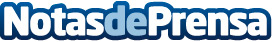 Pilar Albiac: "Un jefe no debe saberlo todo"Datos de contacto:Nota de prensa publicada en: https://www.notasdeprensa.es/pilar-albiac-un-jefe-no-debe-saberlo-todo Categorias: Recursos humanos http://www.notasdeprensa.es